Federazione Italiana Giuoco Calcio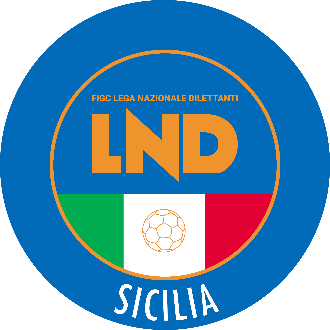 Lega Nazionale DilettantiCOMITATO REGIONALE SICILIAVia Orazio Siino s.n.c., 90010 FICARAZZI - PACENTRALINO: 091.680.84.02FAX: 091.680.84.98Indirizzo Internet: sicilia.lnd.ite-mail:crlnd.sicilia01@figc.itStagione Sportiva 2020/2021Comunicato Ufficiale n°221 del 16 aprile 20211  COMUNICAZIONI DEL COMITATO REGIONALE COMUNICAZIONE IN ORDINE ALLO SVOLGIMENTO DELLE GARE –Si confermano le comunicazioni di questo Comitato Regionale in ordine allo svolgimento delle gare di “preminente interesse nazionale” già inviate con C.U. N. 210 del 27 Marzo 2021.Si ritiene, tuttavia, al fine di garantire la sicurezza di tutti i partecipanti agli eventi sportivi e per evitare lo svilupparsi di focolai infettivi, che possono incidere negativamente sullo svolgimento delle gare, di precisare quanto segue:Prima di ogni gara il D.A.P. (Dirigente Addetto al Protocollo) di ogni squadra dovrà consegnare all’omologo della squadra avversaria ed al Direttore di Gara l’attestazione, redatta secondo il “Modello dichiarazione rispetto prescrizioni sanitarie Gruppo Squadra” allegato al citato C.U. N. 210 del 27 Marzo 2021, del rispetto da parte di tutto il “Gruppo Squadra” delle prescrizioni sanitarie relative agli accertamenti anti SARS-CoV-2 previsti dal protocollo e successivi aggiornamenti (Vedi Allegati al C.U. N. 210), oltre che alle norme di Legge in vigore.Il “Gruppo Squadra” non potrà superare le 40 unità complessive (Calciatori, Staff Tecnico e Dirigenti) ed a nessun altro soggetto NON autorizzato da questo Comitato Regionale potrà essere consentito l’accesso allo Stadio, fatta eccezione per l’eventuale osservatore arbitrale, munito di autocertificazione.Relativamente ai rappresentanti della stampa, si consiglia di limitare l’accesso allo stadio ad un massimo di quattro persone, di cui uno garantito alla Società ospite, tutti muniti di tessera professionale e di autocertificazione da consegnare all’ingresso dello stadio.CONTEGGIO AMMONIZIONISi informano le Società che le ammonizioni irrogate ai propri calciatori in occasione delle gare disputate prima della sospensione dei campionati, saranno sommate a quelle accumulate in questa nuova fase, giusto quanto previsto dalle normative federali, dal momento che l’attività dei campionati riconosciuti di “preminente interesse nazionale”, nonostante la formulazione di un girone “ex novo”, rimane prosecuzione dell’attività sospesa.Comunicazioni dell'Ufficio Attività Agonistica attivitaagonistica@lndsicilia.legalmail.itCALCIO A 11 FEMMINILECampionato di EccellenzaGirone AErrata CirrigeA correzione di quanto pubblicato sul CU n. 210 del 16 aprile 2021 (correzione evidenziata in rosso)Santa Lucia/JSL Junior Sport Lab del 17.4.2021 ore 16.30A seguito accordo Società giocasi alle ore 15.00PUBBLICATO ED AFFISSO ALL’ALBO DEL COMITATO REGIONALE SICILIA IL 16 APRILE 2021            IL SEGRETARIO						             IL PRESIDENTE               Maria GATTO							Sandro MORGANA